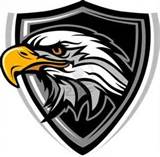 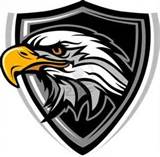 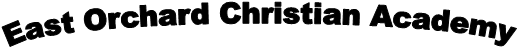 Financial AgreementTuition payments and fees are due the 10th of every month beginning July 10, 2019.  A $25.00 late charge will be added to the account after 30 days.  Tuition that becomes 90 days past due will result in the student being withheld from attending school until such amounts due to EOCA are made current.  A fee of $30.00 will be charged for each returned check.  If a check is returned, the account will be on a cash-only basis.  No refunds or transfers of fees to other children or other school years are available.Tuition does not include student personal supplies, books, or field trips.  Tuition plans are as follows: (over a 10-month financial agreement August - May) 	1st student ……………………………….. $1,950	2nd student (brother/sister) ………………. $1,755	3rd student (brother/sister) ………………. $1,560	4th student (brother/sister) ………………. $1,560Pre-school Rates: Morning Class: 8a.m. – 11a.m., Afternoon Class: 12p.m. – 3p.m., Full Day: 8a.m.-3p.m.	Half days:	1 day/week………………………………$36.00/month	2 days/week ……………………………. $72.00/month	3 days/week ……………………………. $98.00/month	4 days/week ……………………………. $144.00/month	5 days/week ……………………………. $180.00/month	All day-Everyday………………………..$250.00/month (only 4 spots available)All Day Everyday: 	A.M. Preschool:  Days attending -                   Mon.        Tues.        Wed.         Thurs.        Fri.        P.M. Preschool:  Days attending -                   Mon.         Tues.        Wed.         Thurs.       Fri.Book & Program Fees:  Due July 10th, 2019	Preschool ……………………………..$100.00/year	K–5th...….………………….………...$150.00/year 	6th-8th…………………………………..$225.00/yearNo school records, including health records, will be released for any student when there is a balance owed on the student’s account. I agree to the previously stated financial agreement between East Orchard Christian Academy and myself.  I understand I am making a financial commitment for the 2019-2020 school year.Student’s Name __________________________________    Monthly ______   Yearly _______Parent/Guardian Signature __________________________ Date __________Parent/Guardian Signature __________________________ Date __________